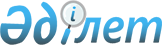 Об изменении названия Дома Пpавительства и о Резиденции Пpезидента Республики КазахстанПостановление Кабинета Министpов Республики Казахстан от 12 августа 1992 г. N 669



          Кабинет Министров Республики Казахстан постановляет:




          1. Изменить название Дома Правительства на Дом Парламента
Республики Казахстан и впредь именовать его - Дом Парламента 
Республики Казахстан.




          2. Бывшее здание ЦК Компартии Казахстана впредь именовать -
Резиденция Президента Республики Казахстан.




    Премьер-министр
Республики Казахстан









					© 2012. РГП на ПХВ «Институт законодательства и правовой информации Республики Казахстан» Министерства юстиции Республики Казахстан
				